Part A – Completed By Principal as Part of BriefPart B – Completed by Designer under the Contract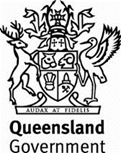 Annexure MRTS82.1Annexure MRTS82.1Annexure MRTS82.1Bridge Deck Expansion JointsBridge Deck Expansion JointsBridge Deck Expansion JointsSpecific Contract RequirementsSpecific Contract RequirementsSpecific Contract RequirementsContract Number Contract Number Note:Clause references within brackets in this Annexure refer to Clauses in the parent Technical Specification MRTS82 unless otherwise noted.Clause references within brackets in this Annexure refer to Clauses in the parent Technical Specification MRTS82 unless otherwise noted.Clause references within brackets in this Annexure refer to Clauses in the parent Technical Specification MRTS82 unless otherwise noted.Bolted-in extruded aluminium expansion jointsExpansion joint (Clause 5.1)Bolted-in extruded aluminium expansion jointsExpansion joint (Clause 5.1)The following registered products are approved for use as bolted-in extruded aluminium expansion joints.The following registered products are approved for use as bolted-in extruded aluminium expansion joints.Proprietary epoxy mortar (Clause 5.2.4)Proprietary epoxy mortar (Clause 5.2.4)The following registered proprietary epoxy products are approved for use.Epoxy (Clause 5.2.4)Epoxy (Clause 5.2.4)The following registered products are approved for use as the epoxy in epoxy mortar.Cast-in extruded aluminium expansion joints (Clause 6.1)The following registered products are approved for use as cast-in extruded aluminium expansion joints.Cast-in extruded aluminium expansion joints (Clause 6.1)The following registered products are approved for use as cast-in extruded aluminium expansion joints.Wet-to-dry epoxy (Clause 7.1.2)The following registered products are approved for use as wet-to-dry epoxy coatings.Wet-to-dry epoxy (Clause 7.1.2)The following registered products are approved for use as wet-to-dry epoxy coatings.Construction procedures (Clause 4.2)The following construction procedures are required to be submitted to the Administrator.Construction procedures (Clause 4.2)The following construction procedures are required to be submitted to the Administrator.Supplementary requirements (Clause 8)The following supplementary requirements shall apply.Supplementary requirements (Clause 8)The following supplementary requirements shall apply.